Персональные данные выпускника: 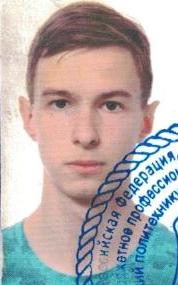 Ф.И.О.: Тюшев Евгений СергеевичДата рождения: 18.11.2002 Свердловская область, г. Богданович, Телефон: 89920147555Адрес эл. почты: voenkom96@mail.ruУчебное заведение:ГАПОУ СО «Богдановичский политехникум»Специальность: "Техническая эксплуатация и обслуживание электрического и электромеханического оборудования (по отраслям)" Квалификация: ТехникУчастие в спортивных соревнованиях:Участие в олимпиаде по электротехнике - 3 место  ГО Богданович, имеются личные достижения.Тип деятельности, которым вы хотели бы заниматься:Электромонтаж. Хобби: Увлекаюсь авто.Жизненное кредо: Быть оптимистом. Люблю делать свою жизнь ярче и красивее. Дополнительные сведения:Водительское удостоверение категории В.Производственную практику проходил на Богдановичском ОАО «Огнеупоры»  электромонтером 4 разряда, группа допуска 2.Общительный, неконфликтный, жизнерадостный, с чувством юмора, без вредных привычек. 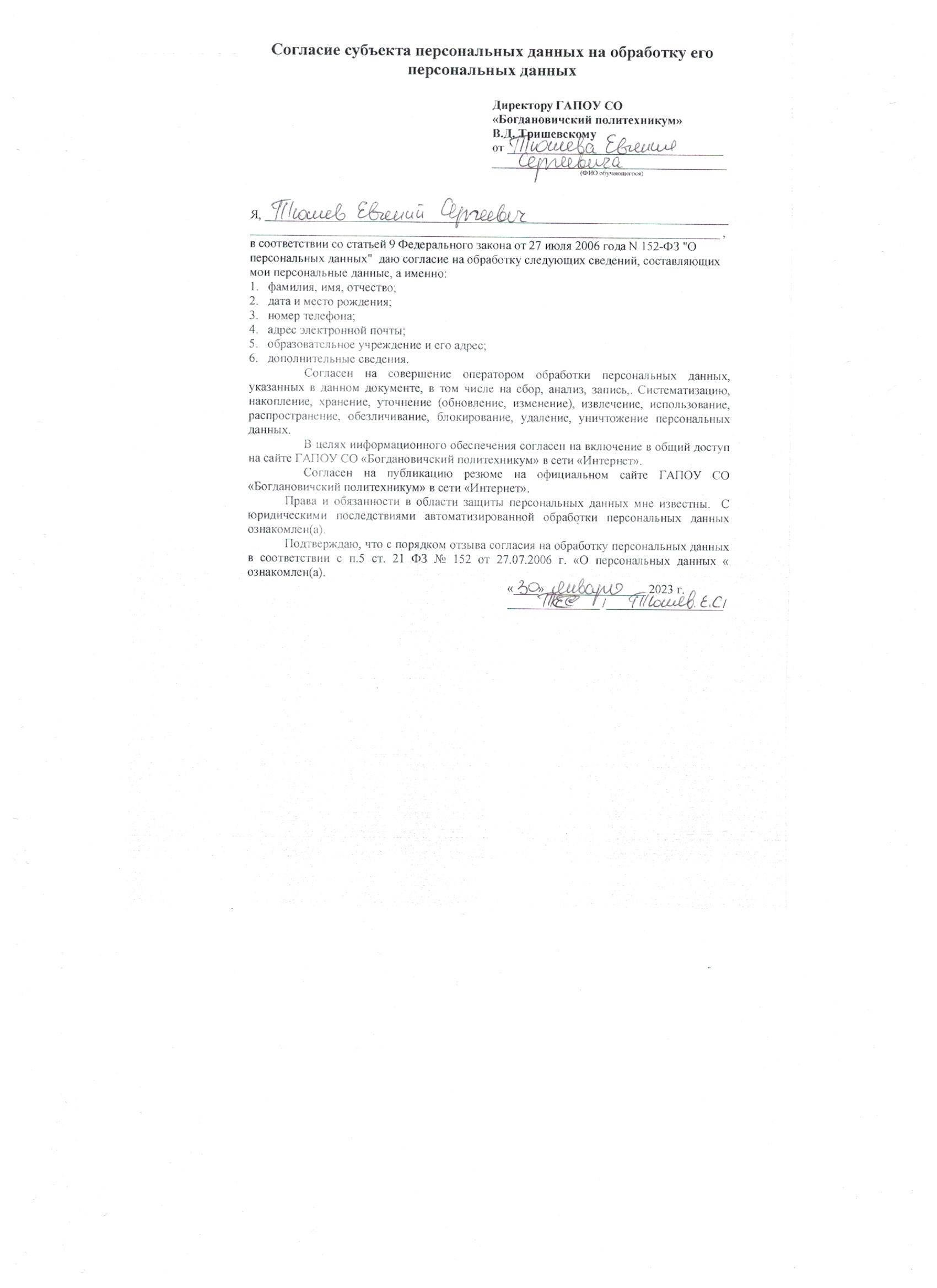 